PHILIPPINES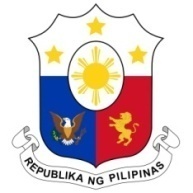 Human Rights Council37th Session of the Working Group on the Universal Periodic Review19 January 2021, Palais des Nations, Geneva, Switzerland ST. KITTS AND NEVISSpeaking Time:   1 min 50 Thank you, Chair. The Philippines warmly welcomes the delegation of St. Kitts and Nevis to the third cycle UPR and thanks it for the presentation of the national report. We commend St. Kitts and Nevis for its recent gains in joining core international human rights instruments, including the ratification of the Convention on the Rights of Persons with Disabilities and its accession to the Convention against Torture and other Cruel, Inhuman or Degrading Treatment. In a constructive spirit, the Philippines presents the following recommendations for consideration by St. Kitts and Nevis:Continue recent momentum by working on the ratification of the Optional Protocols to the Convention on the Rights of the Child and consider ratifying other core instruments such as the ICCPR and the ICESCR;Consider the implementation of human rights education and training initiatives; andStrengthen current mechanisms that ensure accountability of public officials for human rights abuses. We wish St. Kitts and Nevis a successful review. Thank you, Chair. END.